Муниципальное бюджетное дошкольное образовательное учреждение 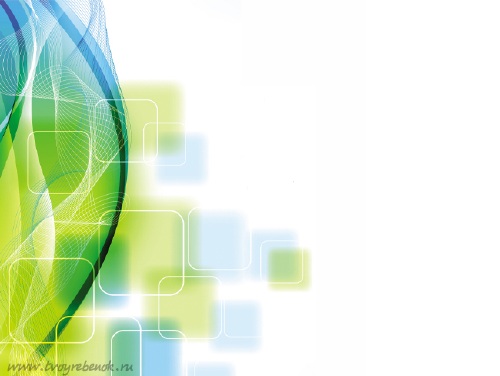 «Детский сад №8 «Белоснежка»Коллективная творческая деятельность«ОБУЧЕНИЕ ГРАМОТЕ ДЕТЕЙ СТАРШЕГО ДОШКОЛЬНОГО ВОЗРАСТА»ЦЕЛЬ: повышение компетентности родителей в теоретических и практических вопросах по подготовке к обучению грамоте детей старшего дошкольного возрастаУчитель-логопед: И.В. Гермашовагород Мегион, 2016 годНеумение читать или медленное (побуквенное) чтение является серьезной проблемой при обучении ребенка в школе. Но прежде чем начать читать, ребенок должен научиться слышать, из каких звуков состоят слова, то есть научиться проводить звуковой анализ слов. Оказывается, в дошкольном возрасте детям очень интересно заниматься звуковой составляющей речи. Этим интересом можно воспользоваться и ввести ребенка в удивительный мир звуков и таким образом привести его к чтению к шести годам. Структуры, отвечающие за читательские возможности, эволюционируют вместе с общими языковыми способностями. В последнее время наблюдается их «омоложение». И большое число детей начинают учиться читать под руководством некомпетентных наставников - родственников, старших школьников, педагогов. В настоящее время «рынок» педагогических услуг стал весьма разнообразным, но в определенной степени стихийным. Так, например, появилось много авторских программ и методических разработок по обучению грамоте детей дошкольного возраста, причем не всегда высокого качества. Отдельные составители образовательных программ, а также педагоги и родители, не знакомые с закономерностями развития письменной речи, допускают серьезные методические ошибки.Например:-Смешивают понятия «звук» и «буква», что затрудняет процессы звукобуквенного анализа и синтеза;-Наблюдается произвольное и хаотичное знакомство с буквами без учета закономерностей развития их фонемных имен (звучания) и особенно нарушений этого развития у части детей. Возрастные и функциональные фонетико-фонематические недостатки (недостатки звукопроизношения и различения звуков) приводят к искажению, заменам, пропускам звуков при чтении и затрудняют восприятие текста;-Названия согласных букв дается дошкольникам в алфавитной транскрипции [БЭ, ЭМ, КА, ЭЛЬ]..., что может допускаться только после четкого различения ребенком понятий «звук» и «буква». Такая работа проводится в логопедических группах и, конечно, в школе. Или названия согласных даются с призвуками [СЭ, КЭ]... И то и другое приводит к соответствующему воспроизведению фонетического ряда читаемого слова [ЭМАЭМА] или [МЭАМЭА] вместо слова МАМА, [СЭТЭУЛЭ] вместо слова СТУЛ;-Не используется орфоэпическая грамматика, введение которой в процесс звукобуквенного анализа позволяет читать по правилам орфоэпии (ЗУБ - [ЗУП], КОМОК - [КАМОК], ЖИЛ - [ЖЫЛ]...) и предупреждает ошибки по типу оглушения-озвончения, безударных позиций гласных, вариаций твердости-мягкости и т. д.При таком обучении грамоте даже у детей с развитым фонематическим слухом невольно возникает нарушение процесса чтения, их читательский интерес резко падает. Переучивание таких «читателей» в школе создает дискомфорт на уроках грамоты и снижает их эффективность.Таким образом, наблюдения за естественным интересом детей к буквам указывают на необходимость обучения грамоте в старшем дошкольном возрасте. Но это требует соответствующих знаний от педагогов ДОУ и родителей детей.!!!Давайте запомним:1.Звуки - звуки мы слышим и произносим.2.Гласные звуки – это звуки, при произнесении которых воздушная струя выходит свободно, ей не мешают ни губы, ни зубы, ни язык, поэтому гласные звуки умеют петь. Они поют (голосят, гласят), могут пропеть любую мелодию. Для гласных звуков мы придумали «домики», в которых они будут жить. Мы решили, что гласные звуки у нас будут жить только в красных домиках (красные кружочки или квадраты).3.Согласные звуки - это звуки, при произнесении которых воздушная струя встречает преграду. Свободно выходить ей мешают или губы, или зубы, или язык. Некоторые из них могут тянуть (ССС, МММ), но петь никто из них не может, а петь им хочется. Поэтому они СОГЛАСНЫ дружить с гласными, вместе с которыми они тоже могут пропеть любую мелодию (ма-ма-ма-...). Поэтому эти звуки и назвали СОГЛАСНЫМИ звуками. Для согласных звуков мы тоже придумали «домики», только решили, что они будут для согласных твердых синего цвета (синие кружочки или квадратики), для согласных мягких - зеленого (зеленые кружочки или квадратики).-Согласные твердые звуки [П, Б, Т, Д, М, К, Г, ...] - в словах звучат сердито (твердо)-Согласные мягкие звуки [П', Б', Т', Д', М'...] - в словах звучат ласково (мягко).-Звуки [Ш, Ж, Ц] - всегда твердые, у них нет «мягкой» пары (нет «ласковых» братиков).-Звуки [Ч, Щ, Й] - всегда мягкие, у них нет «твердой» пары (нет «сердитых братиков»).Для овладения первоначальными навыками чтения и письма требуется определенная готовность сенсомоторной и интеллектуальной сферы детей. Важнейшим компонентом успешной работы дошкольников по овладению грамотой является сформированность фонематического восприятия. Поскольку в основе обучения грамоте лежит опора на речевой слух, на фонематическое восприятие и навыки звукового, а затем звукобуквенного анализа, то возникает необходимость более раннего выявления у детей недостатков фонематического слуха и организации систематической работы по его развитию. У детей в возрасте от 3 до 5 лет наблюдается повышенная чувствительность к звуковой стороне речи. В дальнейшем такая восприимчивость теряется, поэтому так важно именно в этом возрасте развивать фонематический слух и речевое восприятие, а не предлагать сразу буквы, которые относятся к другой языковой действительности - знаковой системе. То есть, при обучении грамоте необходимо наличие добуквенного, чисто звукового периода обучения, который будет проходить ряд этапов: от умения различать звуки (как речевые, так и неречевые) до звукового анализа и синтеза. То есть, прежде чем начать читать, ребенок должен научиться слышать, из каких звуков состоят слова, проводить звуковой анализ слов (называть по порядку звуки, из которых состоят слова). Дети должны постичь определенную систему закономерностей родного языка, учиться слышать звуки, различать гласные (ударные и безударные), согласные (твердые и мягкие), сравнивать слова по звучанию, находить сходство и различие, делить слова на слоги, составлять слова из слогов, из звуков. Позднее учиться делить речевой поток на предложения, предложения на слова и только после этого знакомиться с буквами русского алфавита, овладевая послоговым, а затем слитным способом чтения. Таким образом, работа по подготовке детей дошкольного возраста к обучению грамоте должна начинаться уже с маленькими детьми, с развития у них слухового внимания и заканчиваться формированием у детей старшего дошкольного возраста первоначальных навыков звукобуквенного анализа, то есть начальному обучению чтению и письму печатными буквами.Кроме того, в последнее время среди детей, посещающих группы общеразвивающей направленности, наблюдается резкое увеличение числа детей с речевыми нарушениями, особенно с ФФНР (фонетико-фонематическим недоразвитием речи). У этих детей кроме нарушения звукопроизношения, наблюдается выраженное недоразвитие фонематического слуха. Дети обладают так называемым первичным фонематическим слухом, который обеспечивает им понимание речи и повседневное общение, но недостаточен для развития более высоких его форм, необходимых для разделения звукового потока на слова, слова на составляющие его звуки, установления порядка звуков в слове. Эти дети не готовы к выполнению специальных умственных действий по анализу звуковой структуры слова. Фонематическое восприятие таких детей крайне необходимо последовательно развивать, начиная с младшего возраста.Дети от 3 до 4 летРазвивать у детей фонетико-фонематическую (правильное звукопроизношение и умение различать звуки) сторону речи с целью подготовки к обучению звуковому анализу. Детей необходимо знакомить со звуками окружающего мира, звуком, как единицей речи. Учить вычленять звук из общего потока, распознавать, кто или что издает их. Термины, характеризующие звук (гласные, согласные) не используются. Учить выделять гласный звук голосом вслед за взрослым, что подготавливает детей к интонационному выделению любого звука в слове. Эти упражнения проводятся в игровой форме.Необходимо и развитие мелкой моторики (движений кистей и пальцев рук) с целью стимулирования речевого развития и подготовки руки к письму.Дети от 4 до 5 летРазвивать фонематическую сторону (различение звуков) речи с целью подготовки детей к овладению звуковым анализом слов. Учить выделять отдельные звуки в словах, определять первый звук в слове, подбирать слова с определенным звуком и различать на слух твердые и мягкие согласные (без употребления самих терминов). Для детей этого возраста можно называть согласные твердые звуки «старшим», а еще лучше «сердитым» братом (братиком, братцем), согласные мягкие звуки – «младшим», а еще лучше «ласковым» братом. Тогда потом детям будет легко перейти к терминам «согласный твердый звук» и «согласный мягкий звук». Давать представление о протяженности слов (короткие и длинные), знакомить с делением слов на слоги на основе выделения гласных звуков (термин «слог» не употребляется). Делят слова на части (кусочки), отстукивая, отхлопывая и т. д. ритмико-слоговую структуру. В качестве вспомогательного средства используются заместители (мелкие фишки, игрушки), наглядно изображающие отдельные части слов, что является прообразом графической записи слов. Учатся голосом выделять некоторые согласные звуки – звуки, которые можно произнести протяжно (М – МЬ, В – В, Ф – ФЬ, Н – НЬ, Х – ХЬ; затем свистящие, шипящие, а потом Л –ЛЬ, Р – РЬ). При условии, что дети произносят те из них, которые предлагаются для выделения. Затем для интонационного выделения голосом предлагаются звуки, которые нельзя тянуть голосом: взрывные, губные и другие (Ч, Щ, Д – ДЬ, Т – ТЬ, Г – ГЬ, П – ПЬ, Б – БЬ, Й).Формировать движения кистей и пальцев рук с целью подготовки детей к письму.Дети от 5 до 6 летРазвивать фонематическую сторону речи. Определять протяженность слов (измерять слоговую структуру слов хлопками, шагами). Можно вводить термин «слог» и делать графическую запись слогового деления. Необходимо продолжать интонационное выделение заданных звуков в словах, подбирать слова на определенные звуки, вычленять первый звук в слове. Умение выделять звуки в словах помогает детям анализировать звуковой состав слов. А это уже первая ступень обучения грамоте и предупреждение в дальнейшем пропуска букв при письме. Вводить термин «гласный звук» и его обозначение красными фишками, затем термин «согласный звук» с его делением на «согласный твердый звук» и «согласный мягкий звук» и с обозначением их синими и зелеными фишками (сигналами) соответственно. С помощью дидактического материала (фишки, сигналы, схемы) дети могут строить условно-символические модели различной сложности, что делает звуковой анализ материализованным и вполне доступным детям данного возраста.Формировать графические умения (готовить руку дошкольника к письму). К этому возрасту дошкольники уже могут произвольно управлять кистями и пальцами рук. Графические умения хорошо формируются в процессе специальных упражнений и конструирования различных предметов по аналогии, словесному образцу, памяти, замыслу. В ходе упражнений дети цветными карандашами выполняют обводку контуров предметов, штриховку и т. п.Дети от 6 до 7 летЕсли дети с 3 до 5 лет осваивали звуковую сторону речи, то с 6 лет они с большим интересом уже могут заниматься знаковой стороной речи, то есть учиться читать. Но чтение не рождается автоматически на знании алфавита. Показывая ребенку буквы, следует знать и соблюдать определенные правила и принципы.-Опознание буквы в её связи со звуком.-Слияние нескольких букв в слог.-Слияние нескольких слогов в слово.-Объединение нескольких слов в законченную фразу.Работу по обучению грамоте детей дошкольного возраста необходимо вести по трем направлениям:-Продолжать развитие звуковой стороны речи, то есть продолжать развивать у детей навыки звукового анализа и синтеза.-Знакомить детей со знаковой системой языка (буквами).-Вести подготовку руки дошкольника к письму. (К упражнениям по обводке, штриховке и т. п. добавляется «письмо» печатных букв, конструирование букв из отдельных элементов, изображение письменных букв по точкам и т. д. Обучение письму в полном объеме – только в школе).Весь материал для чтения и «письма» на начальных периодах обучения грамоте необходимо подбирать таким образом, чтобы его написание полностью совпадало с произношением. Учить читать сначала прямые и обратные слоги, затем трехбуквенные односложные (СОК, СУК) слова. Затем можно учить читать двусложные (УСЫ, ОСЫ, УХА; САНИ, КОСЫ и т. д.) слова, потом трехсложные (МАЛИНА) слова, а затем слова с двумя рядом стоящими согласными (СТУК, САНКИ, ВОЛК и т. д.).Необходима работа с индивидуальными разрезными азбуками, так как процесс обучения идет более эффективно, если ребенок «пропускает» буквы и слоги через пальцы. При этом взрослый сам разрезает и дает ребенку буквы и слоги к каждому занятию в нужной последовательности, но ни в коем случае не все сразу.Подготовка детей к обучению грамотеГотовность детей к обучению грамоте – это личные качества ребёнка, уровень его умственного и физического развития. Обучение и воспитание в 1 классе школы предъявляют детям ряд требований не только к запасу знаний, но и к поведению, личному отношению к новому образу жизни, к новым обязанностям и взаимоотношениям со сверстниками и учителями. Для успешного овладения школьной программой ребенку важно в детском саду приобрести умения слушать и понимать воспитателя, товарища, выполнять указания взрослых, связно отвечать на вопросы, правильно держать карандаш, аккуратно пользоваться книгой, владеть элементарными навыками ручного труда.В программу по подготовке к обучению грамоте включен так называемый подготовительный период. По сравнению с подготовительным периодом в школе он несколько расширен.С психологической точки зрения начальный период обучения грамоте - это формирование нового отношения к речи. Предметом познания становится сама речь, её внешняя звуковая сторона. Большое место отводится развитию фонематического слуха детей, т. е. умения различать в звуковом потоке отдельные слова, составлять из звуков слоги и слова.Дети должны научиться выделять слова в связном коротком предложении, уметь указать в нём количество слов, составить предложение из данных слов. Все эти упражнения направят познание ребёнка на изучение слова.При обучении на занятиях педагог применяет различные дидактические игры и упражнения, которые позволят детям эффективно и качественно усваивать программный материал.1. Развитие звуковой стороны речи«СЛОВО   К СЛОВУ»Цель: развитие мышления, внимания, фонематического слуха.На наборном полотне сверху вниз расположены схемы слов. Дети должны из множества картинок выбрать те, которые подходят к данной схеме. «Я ЗНАЮ …»Цели: пополнение словарного запаса, развитие наблюдательности и внимания.Педагог (ребенок), используя мяч, проговаривает следующий текст, ритмично ударяя мячом о пол: -Я знаю пять слов со звуком [К]: КАША - раз, КРАСКИ - два, КРЫША - три, КОНФЕТА - четыре, КОТ - пять.Далее мяч передается следующему игроку. Он называет следующие пять предметов, в названии которых есть заданные звуки. «ИДЕМ В ГОСТИ»Цели: пополнение словарного запаса, развитие наблюдательности и внимания.Дети делятся на группы: хозяева и гости. «Хозяева» должны встретить «гостей», используя «волшебные слова». «Гости отвечают тем же».2. Знакомство со знаковой системой языка (буквами)«ПИСЬМО НА ЛАДОШКЕ»Цель: развивать зрительное и пространственное представление букв, память, внимание.Дети разбиваются на пары, один из них водящий, он пишет на ладони другого ребёнка — «листа» (он закрывает глаза) — букву пальцем. «Лист» отгадывает, какую букву написал водящий.«КТО НАБЛЮДАТЕЛЬНЕЕ»Цель: закрепление знаний о буквах и звуках, поиск букв в тексте, развитие внимания и наблюдательности. Педагог предлагает детям текст, где обучающиеся находят  выбранную учителем букву.3.  Подготовка руки дошкольника к письму «КРУЖОК»Цель: закрепление знаний о буквах, развитие звукового анализа и синтеза, внимания и наблюдательности. Упражнение пригодится вам, если ребенок не умеет писать.Задание: "Сейчас мы запишем несколько слов, но не буквами, а кружками. Сколько звуков в слове, столько кружков ты и нарисуешь. Произнеси слово "мак". Сколько кружков надо нарисовать? Три".Образец: МАК – 000Внимание: подбирая слова для упражнения, старайтесь, чтобы количество звуков в них совпадало с количеством букв. Так, в слове "конь" букв 4, а звука три - [к - о - н']. Подобные слова могут вызвать у ребенка затруднения.Слова для диктанта: трава, бумага, ручка, булка, палка, ромашка, звезда, сосна, телефон, таблетка.Обучение грамоте - один из самых ответственных периодов в жизни ребенка. И результат обучения во многом зависит от педагога, от его терпения, доброты, ласки. Надо дать  ребенку возможность поверить в собственные силы. Обучение не должно быть связано с негативными эмоциями в общении с педагогом. Каждый из учеников должен почувствовать успех, познать радость «открытия» для себя и с желанием и хорошим настроением идти на каждый урок. Пусть ученик думает, фантазирует, творит!